OPREZ U PROMETU – ŠTO GLEDATI KAD SMO NA CESTI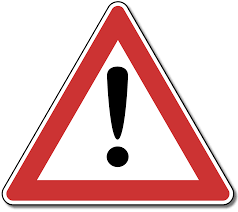  ZADATAK: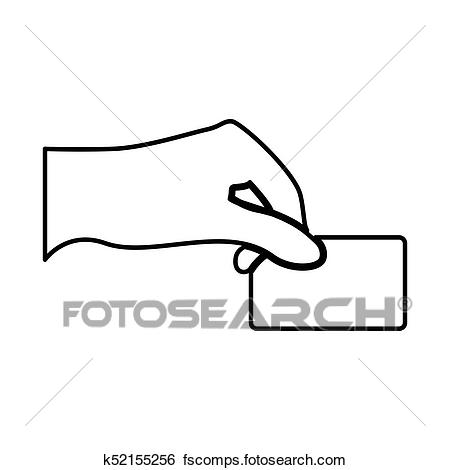 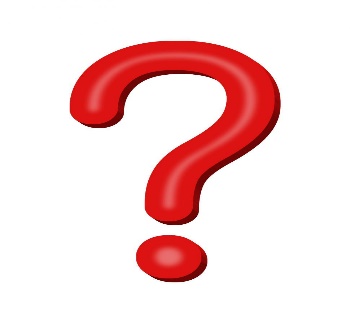 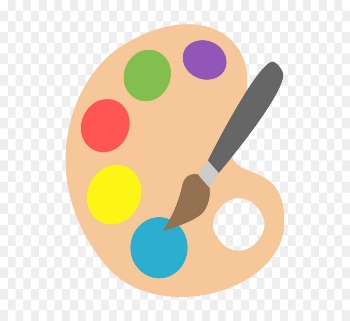 DODAJ TRAŽENU SLIČICU ILI ODGOVORI NA PITANJE „ŠTO JE TO?“, TE PRAVILNO OBOJI CRTEŽ SEMAFORA U PRILOGU.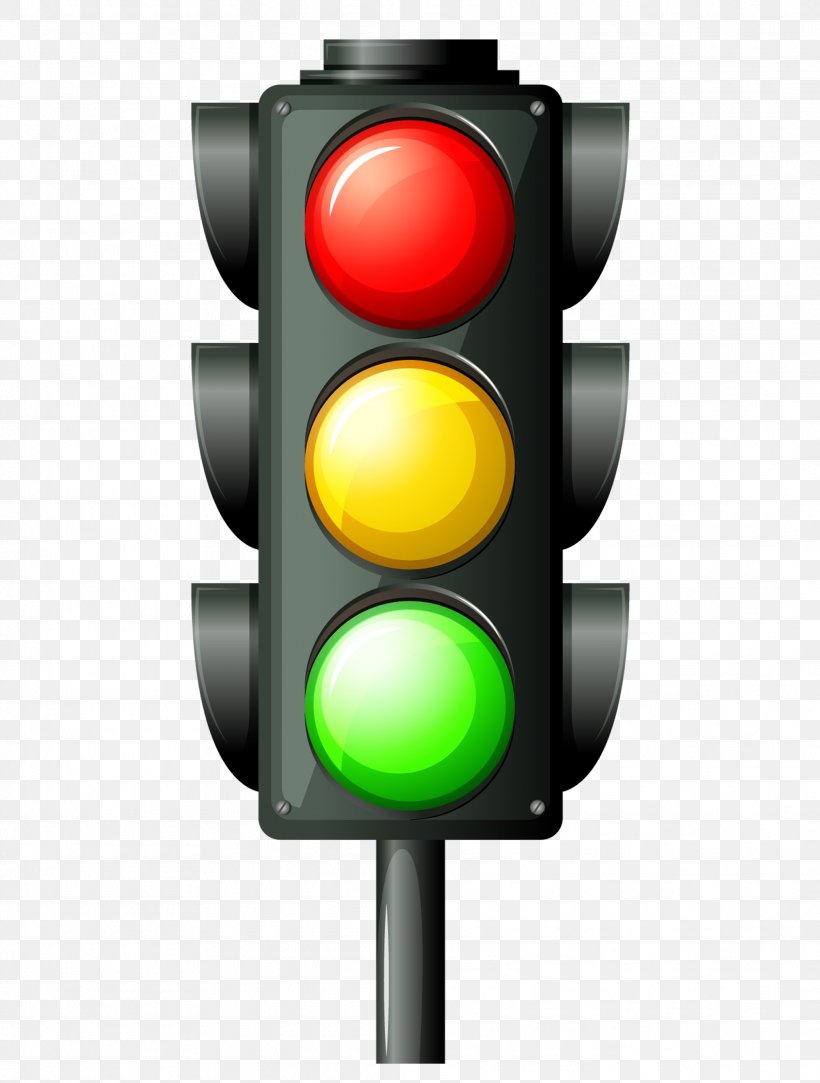 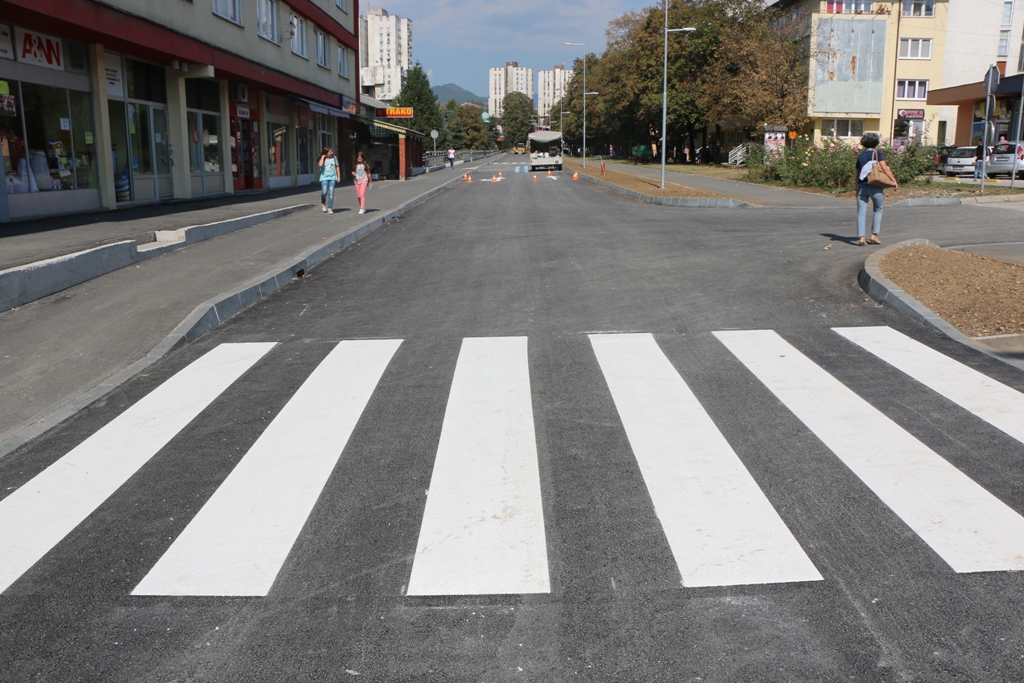                                SEMAFOR                                                                                                     ZEBRA         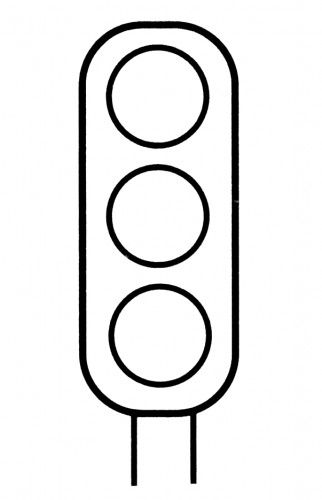 